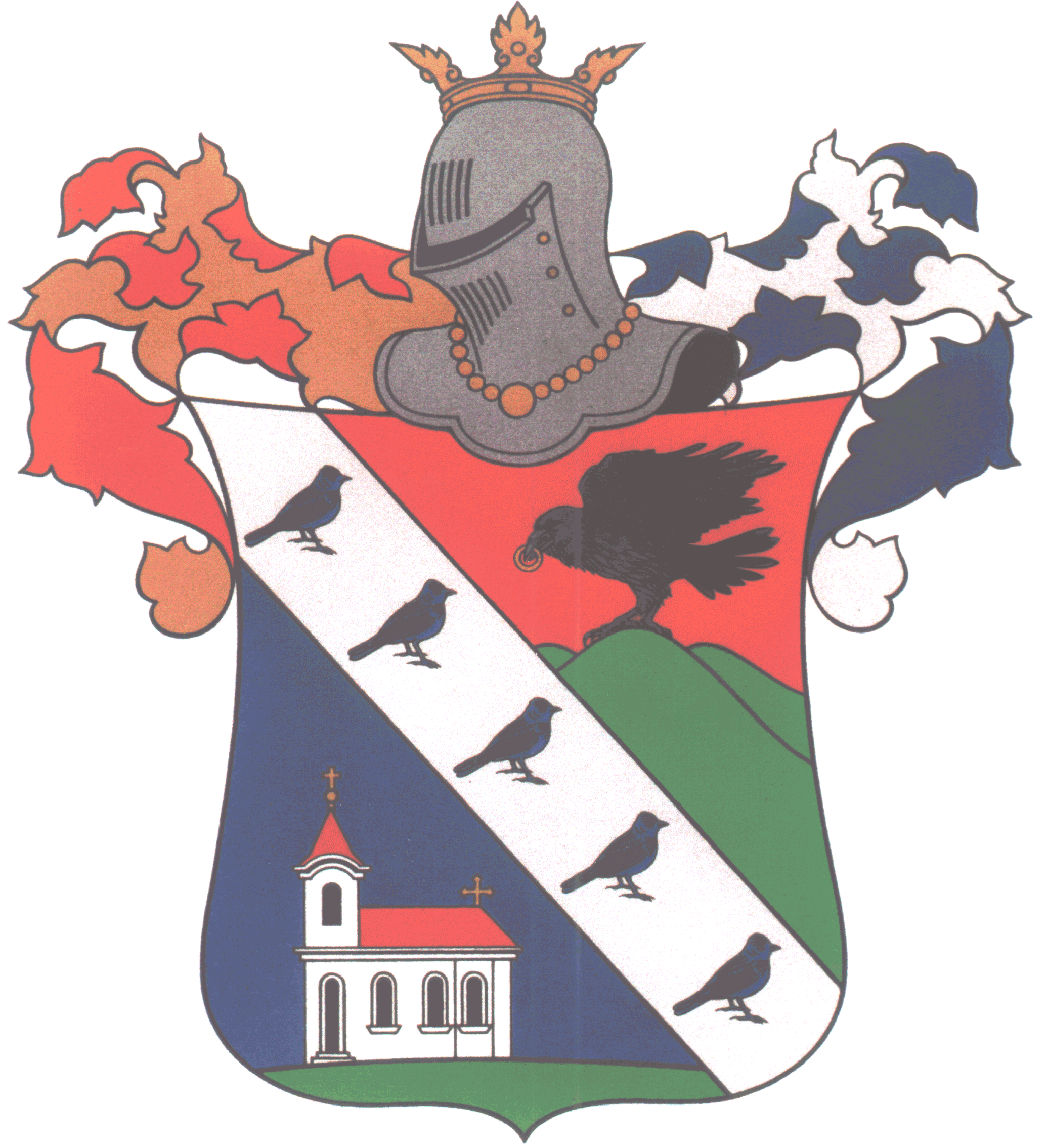 C  S  A  N  Á  D  P  A  L  O  T  AVÁROSÖNKORMÁNYZAT KÉPVISELŐ-TESTÜLETÉNEK8/2015. (IV.30.) önkormányzati rendeleteaz önkormányzat 2014. évi költségvetéséről szóló  1/2014. (I. 29.) önkormányzati rendelet módosításárólCsanádpalota Város Önkormányzat Képviselő-testülete az Alaptörvény 32. cikk (2) bekezdésében meghatározott eredeti jogalkotói hatáskörében, az Alaptörvény 32. cikk (1) bekezdés f) pontjában meghatározott feladatkörében eljárva, az önkormányzat 2014. évi költségvetéséről szóló 1/2014. (I. 29.) önkormányzati rendelet (a továbbiakban: R.) módosításáról a következőket rendeli el: 1. §Csanádpalota Város Önkormányzatának Képviselő-testülete az önkormányzat 2014. évi költségvetését az alábbiak szerint az 1-5. mellékletben részletezetteknek megfelelően:Bevételi főösszegét:	3.328.834 eFt	Működési bevételek :	548.616 e Ft	Felhalmozási bevételek:	2.663.830 eFtKiadási főösszegét:	3.328.834 eFt	Működési  kiadások:	548.616 eFt	Felhalmozási kiadások:	2.663.830 eFtösszegre módosítja2. §Az R. 1. melléklet helyébe a jelen rendelet 1. melléklete lép.3. §Az R.2. melléklete hatályon kívül helyezésre kerül.4. §Az R.3. melléklet helyébe a jelen rendelet 2. melléklete lép.5. §Az R. 4. melléklet helyébe a jelen rendelet 3. melléklete lép.6. §Az R. 5 melléklet helyébe a jelen rendelet 7. melléklete lép.7. §Az R. 6 melléklet helyébe a jelen rendelet 5. melléklete lép.8. §Az R. 7 melléklet helyébe a jelen rendelet 4. melléklete lép.9. §Az R. 7/a melléklet helyébe a jelen rendelet 4/a. melléklete lép.10. §Az R. 7/b melléklet helyébe a jelen rendelet 4/b. melléklete lép.11. §Az R. 7/c melléklete hatályon kívül helyezésre kerül.12. §Az R. 8 melléklet helyébe a jelen rendelet 6. melléklete lép.13. §Az R. 10 melléklet helyébe a jelen rendelet 4/c. melléklete lép.14.§Ezen rendelet kihirdetést követő napon lép hatályba. Kihirdetésről a helyben szokásos módon a jegyző gondoskodik.Csanádpalota, 2015. április 29.	Kovács Sándor	dr. Barna Angéla	polgármester	 jegyzőKihirdetve:Csanádpalota, 2015. április 30.dr. Barna Angélajegyző